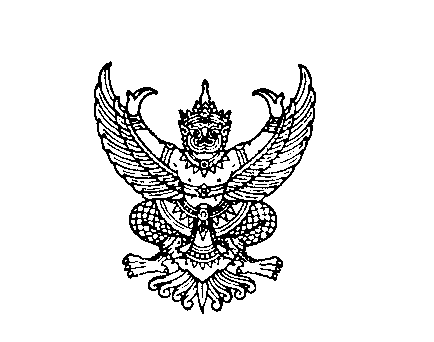 ที่ มท ๐๘๐๘.๓/ว 7475	กระทรวงมหาดไทย 	ถนนอัษฎางค์ กทม. ๑๐๒๐๐				 11  ธันวาคม  ๒๕๖2เรื่อง  การขยายกำหนดเวลาดำเนินการตามพระราชบัญญัติภาษีที่ดินและสิ่งปลูกสร้าง พ.ศ. 2562เรียน	ผู้ว่าราชการจังหวัด ทุกจังหวัดสิ่งที่ส่งมาด้วย 	สรุปเรื่องที่รัฐมนตรีว่าการกระทรวงมหาดไทยเห็นชอบให้ขยายกำหนดเวลาดำเนินการ            ตามพระราชบัญญัติภาษีที่ดินและสิ่งปลูกสร้าง พ.ศ. 2562 เป็นการทั่วไป เฉพาะการจัดเก็บภาษีในปี พ.ศ. 2563						        จำนวน 1 ฉบับ	ตามที่พระราชบัญญัติภาษีที่ดินและสิ่งปลูกสร้าง พ.ศ. 2562  กำหนดให้เริ่มจัดเก็บภาษีที่ดินและสิ่งปลูกสร้างตั้งแต่วันที่ 1 มกราคม 2563 เป็นต้นไป นั้น	กระทรวงมหาดไทยพิจารณาแล้วเห็นว่า ตามบทเฉพาะกาลมาตรา 98 แห่งพระราชบัญญัติภาษีที่ดินและสิ่งปลูกสร้าง พ.ศ. 2562 กำหนดให้กระทรวงมหาดไทยและกระทรวงการคลังออกกฎหมายลำดับรอง
ในความรับผิดชอบให้แล้วเสร็จภายในหนึ่งร้อยยี่สิบวันนับแต่วันที่พระราชบัญญัติภาษีที่ดินและสิ่งปลูกสร้างมีผล
ใช้บังคับ ซึ่งครบกำหนดเมื่อวันที่ 10 กรกฎาคม 2562 แต่ปัจจุบันได้ล่วงเลยระยะเวลามาเป็นเวลาประมาณ
4 เดือน โดยยังคงมีกฎหมายลำดับรองที่อยู่ในความรับผิดชอบของกระทรวงการคลังและกระทรวงมหาดไทย
อีกจำนวน 8 ฉบับ ซึ่งยังดำเนินการไม่แล้วเสร็จ ผลจากความล่าช้าดังกล่าว ทำให้องค์กรปกครองส่วนท้องถิ่น
ไม่ทราบรายละเอียด หลักเกณฑ์วิธีการปฏิบัติที่ชัดเจน และไม่สามารถดำเนินการแจ้งบัญชีรายการที่ดินและ
สิ่งปลูกสร้างได้ถูกต้องครบถ้วนตามกรอบระยะเวลาที่กำหนดไว้ในพระราชบัญญัติภาษีที่ดินและสิ่งปลูกสร้าง 
พ.ศ. 2562 ดังนั้น เพื่อให้องค์กรปกครองส่วนท้องถิ่นทุกแห่งสามารถดำเนินการภายใต้กรอบระยะเวลาที่กฎหมายและระเบียบซึ่งออกตามความในพระราชบัญญัติภาษีที่ดินและสิ่งปลูกสร้าง พ.ศ. 2562 กำหนด โดยสอดคล้อง
กับห้วงระยะเวลาในการประกาศใช้กฎหมายลำดับรอง รัฐมนตรีว่าการกระทรวงมหาดไทยจึงอาศัยอำนาจ
ตามมาตรา 14 วรรคสอง แห่งพระราชบัญญัติภาษีที่ดินและสิ่งปลูกสร้าง พ.ศ. 2562 เห็นชอบให้ขยายกำหนดเวลาดำเนินการของผู้มีหน้าที่ต้องปฏิบัติตามกำหนดเวลาในพระราชบัญญัติภาษีที่ดินและสิ่งปลูกสร้าง พ.ศ. 2562 
เฉพาะการจัดเก็บภาษีที่ดินและสิ่งปลูกสร้าง ประจำปี พ.ศ. 2563 เป็นการทั่วไป รายละเอียดปรากฏตามสิ่งที่ส่งมาด้วย	จึงเรียนมาเพื่อทราบ และแจ้งให้องค์กรปกครองส่วนท้องถิ่นถือปฏิบัติต่อไป    ขอแสดงความนับถือ           ปลัดกระทรวงมหาดไทยกรมส่งเสริมการปกครองท้องถิ่นสำนักบริหารการคลังท้องถิ่นโทร. ๐-๒๒๔๑-๐๗๕๕โทรสาร ๐-๒๒๔๑-๘๘๙๘ผู้ประสานงาน : ศิริพร  ดิสถาพรโทร. 08-1829-7012